Беседа «Зачем нужны дорожные знаки» в младшей группеЦель: обучение детей основам дорожной грамотыЗадачи: -учить детей безопасному поведению на улице- познакомить детей со значением знака «Пешеходный переход-учить переходить улицу по специально выделенному знаку - «зебре».Оборудование: картинка с изображение знака «Пешеходный переход», видеозапись мультфильма «Некультурные автомобили».Предварительная работа: просмотр мультфильма «Некультурные автомобили».Ход:1. Вводная часть:Воспитатель показывает детям картинку с изображением знака «Пешеходный переход»:-Ребята, вы помните что это за знак? (ответы детей) Правильно это знак «Пешеходный переход». Сегодня я хочу рассказать вам для чего нам нужен этот знак. Для этого мы с вами отправимся на прогулку к пешеходному переходу.2. Основная часть:Воспитатель вместе с детьми отправляются к пешеходному переходу:-Ребята посмотрите на знак. Что он обозначает? (ответы детей) А для чего нам нужен этот знак? Сегодня я вас об этом расскажу: Чтобы перейти через дорогу, имеются определенные места и называются они пешеходными переходами. Их обозначают белыми прерывистыми линиями и их называют «зебрами». Обычно на специальных стойках устанавливаются дорожные знаки «Пешеходный переход». Перед этим знаком водитель автомобиля останавливается и пропускает пешехода, после этого пешеход может перейти дорогу. Дорожные знаки нам нужны для того, ребята, что избежать аварий и неприятных ситуаций на дороге.3. Заключительная часть:Воспитатель заканчивает прогулку строчками стихотворения:«Чтобы улицей бурливойШумной, звонкой, говорливойИ проехать и пройти –Будь внимательным в пути!Есть на каждом перекресткеПешеходный переход,Перейти дорогу простоЗдесь без риска и хлопот.»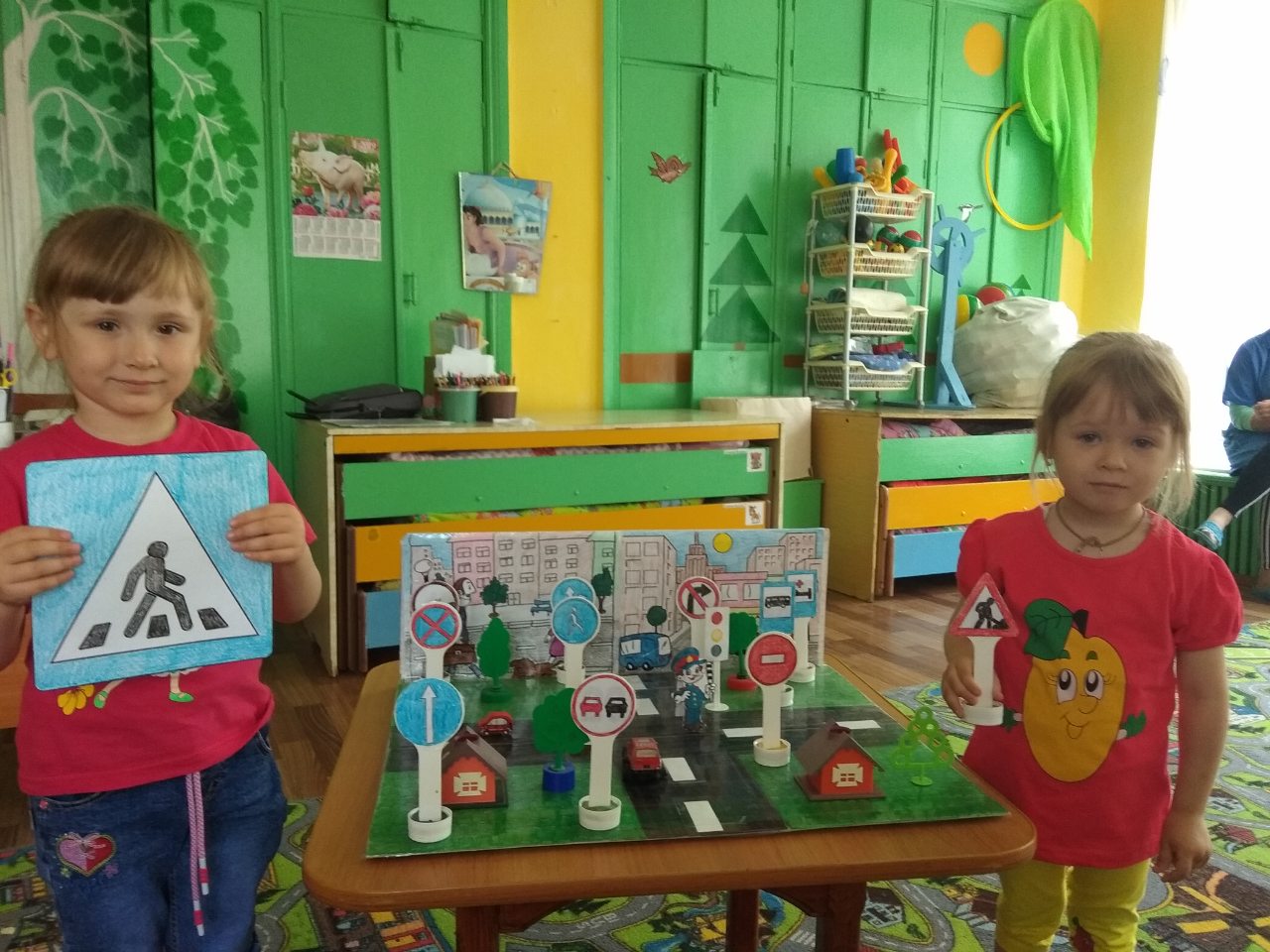 